В соответствии с бюджетным законодательством Российской Федерации, Постановлением администрации Истоминского сельского поселения № 284 от 15.08.2013г. «Об утверждении Порядка разработки, реализации и оценки эффективности муниципальных программ Истоминского сельского поселения,-ПОСТАНОВЛЯЮ:Утвердить отчет о выполнении муниципальной программы «Комплексное благоустройство территории поселения» Истоминского сельского поселения за 9 месяцев 2014 года и эффективности использования финансовых средств согласно приложению к настоящему постановлению.Настоящее постановление подлежит опубликованию (обнародованию).Контроль над выполнением постановления оставляю за собой.Глава Истоминскогосельского поселения                                                                              А.И. КорниенкоПостановление вносит ведущий специалист по ЖКХАракелян И.С.Пояснительная информация к вопросу «Об исполнении плана реализации муниципальной программы Истоминского сельского поселения «Комплексное благоустройство территории поселения» за 9 месяцев 2014 год»Муниципальная программа Истоминского сельского поселения Аксайского района «Комплексное благоустройство территории поселения» (далее – муниципальная программа) утверждена постановлением Администрации Истоминского сельского поселения от 12.12.2013 № 425. На реализацию муниципальной программы в  2014 году предусмотрено средств бюджета  1772,4 тыс. рублей. Заключено  16 контрактов на общую сумму 1202,7 рублей или 68 % от утвержденных бюджетных ассигнований. Кассовое исполнение составило 1202,7 тыс. рублей или 68 % от утвержденных бюджетных ассигнований, из них 422,2 оплачено за активную энергию. Производство работ осуществляется в соответствии с графиком работ согласно заключенных муниципальных контрактов. Ответственным исполнителем является Администрация Истоминского сельского поселения в лице ведущего специалиста по ЖКХ Аракелян И.С. Муниципальная программа включает в себя следующие подпрограммы:Подпрограмма 1 – «Развитие и содержание уличного освещения Истоминского сельского поселения» (далее Подпрограмма 1);Подпрограмма 2 – «Озеленение и благоустройство территории Истоминского сельского поселения» (далее –  Подпрограмма 2). Подпрограмма 3 – «Благоустройство муниципальных кладбищ Истоминского сельского поселения» (далее –  Подпрограмма 3). В соответствии с постановлением Администрации Истоминского сельского поселения от 15.08.2013 № 284 «Об утверждении Порядка разработки, реализации и оценки эффективности муниципальных программ Истоминского сельского поселения», постановлением Администрации Истоминского сельского поселения от 30.12.2013 № 465  утвержден план реализации муниципальной программы Истоминского сельского поселения «Комплексное благоустройство территории поселения» на 2014 год. На реализацию мероприятий Подпрограммы 1 на 2014 год предусмотрено 1187,7 тыс. рублей. По состоянию на 01.10.2015 года заключено 6 муниципальных контрактов на сумму 820,4 тыс. рублей. Фактическое освоение средств составило 820,4 тыс. рублей или 69 %.Из 4 мероприятий Подпрограммы 1 исполнено 3 мероприятия.  Исполнено 3 контрольных событий Подпрограммы 1: «Расходы на содержание сетей уличного освещения» основного мероприятия 1.1. по состоянию на 01.10.2014 года составило 815,4 тыс. руб., заключено 5 муниципальных контрактов, один из них на оплату за потребление активной энергии, конец его выполнения 31.12.2014г.; «Ремонт сетей уличного освещения» основного мероприятия 1.1. по состоянию на 01.10.2014 года - выполнение будет проведено до 31.12.2014г.На реализацию мероприятий Подпрограммы 2 на 2014 год предусмотрено 523,7 тыс. рублей. По состоянию на 01.10. 2014 года освоено 369,53 тыс. руб. заключено 9 муниципальных контракта, 70% исполнение.На реализацию мероприятий Подпрограммы 3 на 2014 год предусмотрено 61,0 тыс. рублей. По состоянию на 01.10.2014 года освоено 12,7 тыс. руб. заключен 1 муниципальный контракт, выполнение остальных мероприятий предусмотрено в 4 квартале 2014 года.Срок исполнения по всем мероприятиям 3-х Подпрограмм не наступил.По ряду контрольных событий Подпрограмм по итогам первого полугодия 2014 года можно оценить результаты:- содержание сетей уличного освещение;- проведены мероприятия по содержанию зеленых насаждений- проведен покос сорной растительности- проведена акарицидная обработка кладбищ, парков.По итогам проведенного анализа исполнения плана реализации муниципальной программы Истоминского сельского поселения «Комплексное благоустройство территории поселения» необходимо обеспечить 100% исполнение всех запланированных мероприятий до окончания срока их исполнения в 2014 году.Отчет об исполнении плана реализации муниципальной программы Истоминского сельского поселения «Комплексное благоустройство территории поселения» за 9 месяцев 2014 года представлен в приложении к пояснительной информации.   Отчет об исполнении плана  реализации муниципальной программы: «Комплексное благоустройство территории поселения»   отчетный период с 01.01.2014 г. по 01.10.2014г.Глава Истоминскогосельского поселения                                                                                                                                       А.И. Корниенко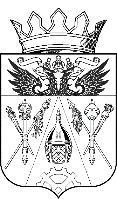 АДМИНИСТРАЦИЯ ИСТОМИНСКОГО СЕЛЬСКОГО ПОСЕЛЕНИЯ ПОСТАНОВЛЕНИЕАДМИНИСТРАЦИЯ ИСТОМИНСКОГО СЕЛЬСКОГО ПОСЕЛЕНИЯ ПОСТАНОВЛЕНИЕАДМИНИСТРАЦИЯ ИСТОМИНСКОГО СЕЛЬСКОГО ПОСЕЛЕНИЯ ПОСТАНОВЛЕНИЕАДМИНИСТРАЦИЯ ИСТОМИНСКОГО СЕЛЬСКОГО ПОСЕЛЕНИЯ ПОСТАНОВЛЕНИЕАДМИНИСТРАЦИЯ ИСТОМИНСКОГО СЕЛЬСКОГО ПОСЕЛЕНИЯ ПОСТАНОВЛЕНИЕАДМИНИСТРАЦИЯ ИСТОМИНСКОГО СЕЛЬСКОГО ПОСЕЛЕНИЯ ПОСТАНОВЛЕНИЕАДМИНИСТРАЦИЯ ИСТОМИНСКОГО СЕЛЬСКОГО ПОСЕЛЕНИЯ ПОСТАНОВЛЕНИЕАДМИНИСТРАЦИЯ ИСТОМИНСКОГО СЕЛЬСКОГО ПОСЕЛЕНИЯ ПОСТАНОВЛЕНИЕАДМИНИСТРАЦИЯ ИСТОМИНСКОГО СЕЛЬСКОГО ПОСЕЛЕНИЯ ПОСТАНОВЛЕНИЕАДМИНИСТРАЦИЯ ИСТОМИНСКОГО СЕЛЬСКОГО ПОСЕЛЕНИЯ ПОСТАНОВЛЕНИЕАДМИНИСТРАЦИЯ ИСТОМИНСКОГО СЕЛЬСКОГО ПОСЕЛЕНИЯ ПОСТАНОВЛЕНИЕ10.10.2014 г.№189-1189-1х. Островскогох. Островскогох. Островскогох. Островскогох. Островскогох. Островскогох. Островскогох. Островскогох. Островскогох. Островскогох. Островского«Об утверждении отчета о выполнении муниципальной программы Истоминского сельского поселения «Комплексное благоустройство территории поселения» за 9 месяцев 2014 года»«Об утверждении отчета о выполнении муниципальной программы Истоминского сельского поселения «Комплексное благоустройство территории поселения» за 9 месяцев 2014 года»«Об утверждении отчета о выполнении муниципальной программы Истоминского сельского поселения «Комплексное благоустройство территории поселения» за 9 месяцев 2014 года»«Об утверждении отчета о выполнении муниципальной программы Истоминского сельского поселения «Комплексное благоустройство территории поселения» за 9 месяцев 2014 года»«Об утверждении отчета о выполнении муниципальной программы Истоминского сельского поселения «Комплексное благоустройство территории поселения» за 9 месяцев 2014 года»«Об утверждении отчета о выполнении муниципальной программы Истоминского сельского поселения «Комплексное благоустройство территории поселения» за 9 месяцев 2014 года»«Об утверждении отчета о выполнении муниципальной программы Истоминского сельского поселения «Комплексное благоустройство территории поселения» за 9 месяцев 2014 года»«Об утверждении отчета о выполнении муниципальной программы Истоминского сельского поселения «Комплексное благоустройство территории поселения» за 9 месяцев 2014 года»«Об утверждении отчета о выполнении муниципальной программы Истоминского сельского поселения «Комплексное благоустройство территории поселения» за 9 месяцев 2014 года»«Об утверждении отчета о выполнении муниципальной программы Истоминского сельского поселения «Комплексное благоустройство территории поселения» за 9 месяцев 2014 года»«Об утверждении отчета о выполнении муниципальной программы Истоминского сельского поселения «Комплексное благоустройство территории поселения» за 9 месяцев 2014 года»№ п/пНаименование основного мероприятия,контрольного события программыОтветственный 
 исполнитель  
  (заместитель руководителя ОИВ/ФИО)Результат реализации мероприятия (краткое описание)Фактическая дата начала   
реализации 
мероприятияФактическая дата начала   
реализации 
мероприятияФактическая дата окончания
реализации  
мероприятия, 
наступления  
контрольного 
событияРасходы бюджета поселения на реализацию муниципальной      
программы, тыс. руб.Расходы бюджета поселения на реализацию муниципальной      
программы, тыс. руб.Расходы бюджета поселения на реализацию муниципальной      
программы, тыс. руб.Заключено   
контрактов на отчетную дату, тыс. руб.   
<1>№ п/пНаименование основного мероприятия,контрольного события программыОтветственный 
 исполнитель  
  (заместитель руководителя ОИВ/ФИО)Результат реализации мероприятия (краткое описание)Фактическая дата начала   
реализации 
мероприятияФактическая дата начала   
реализации 
мероприятияФактическая дата окончания
реализации  
мероприятия, 
наступления  
контрольного 
событияпредусмотреномуниципальной программойфакт на отчетную дату <1>факт на отчетную дату <1>Заключено   
контрактов на отчетную дату, тыс. руб.   
<1>123455678891Подпрограмма 1 «Развитие и содержание сетей уличного освещения»Подпрограмма 1 «Развитие и содержание сетей уличного освещения»Подпрограмма 1 «Развитие и содержание сетей уличного освещения»Подпрограмма 1 «Развитие и содержание сетей уличного освещения»Подпрограмма 1 «Развитие и содержание сетей уличного освещения»Подпрограмма 1 «Развитие и содержание сетей уличного освещения»Подпрограмма 1 «Развитие и содержание сетей уличного освещения»Подпрограмма 1 «Развитие и содержание сетей уличного освещения»Подпрограмма 1 «Развитие и содержание сетей уличного освещения»Подпрограмма 1 «Развитие и содержание сетей уличного освещения»1.1Содержание сетей уличного освещения Ведущий специалист по ЖКХ Аракелян И.С. 01.01.201431.12.2014648,9422,2422,21Контрольное событие1.2.Содержание сетей уличного освещенияВедущий специалист по ЖКХ Аракелян И.С.01.01.201431.12.2014494,5393,2393,24Контрольное событие1.3Ремонт сетей уличного освещенияВедущий специалист по ЖКХ Аракелян И.С. . . 01.01.201431.12.201432,85,0245,0241Контрольное событие1.4Уплата налогаВедущий специалист по ЖКХ Аракелян И.С.01.01.201431.12.201411,50,00,00Контрольное событие2Подпрограмма 2 "Озеленение и благоустройство территории поселения"Подпрограмма 2 "Озеленение и благоустройство территории поселения"2.1Озеленение территории поселенияВедущий специалист по ЖКХ Аракелян И.С.01.01.201431.12.2014203,8203,899,831Контрольное событие2.2Озеленение территории поселенияВедущий специалист по ЖКХ Аракелян И.С.01.01.201431.12.201420,00,00,00Контрольное событие2.3Благоустройство территории поселения Ведущий специалист по ЖКХ Аракелян И.С.01.01.2014г.31.12.2014г.299,8269,7269,78Контрольное событие2.4Уплата налогаВедущий специалист по ЖКХ Аракелян И.С.01.01.2014г.31.12.2014г.0,10,00,00Контрольное событие3Подпрограмма 3 «Благоустройство муниципальных кладбищ»Подпрограмма 3 «Благоустройство муниципальных кладбищ»Подпрограмма 3 «Благоустройство муниципальных кладбищ»Подпрограмма 3 «Благоустройство муниципальных кладбищ»Подпрограмма 3 «Благоустройство муниципальных кладбищ»Подпрограмма 3 «Благоустройство муниципальных кладбищ»Подпрограмма 3 «Благоустройство муниципальных кладбищ»Подпрограмма 3 «Благоустройство муниципальных кладбищ»Подпрограмма 3 «Благоустройство муниципальных кладбищ»Подпрограмма 3 «Благоустройство муниципальных кладбищ»3.1Мероприятия по благоустройству муниципальных кладбищ(транспортные услуги)Ведущий специалист по ЖКХ Аракелян И.С. Проведение акарицидной обработки в общественных местах муниципальной территорииПроведение акарицидной обработки в общественных местах муниципальной территории01.01.2014г.31.12.2014г.25,00,00,00Контрольное событие3.2Мероприятия по благоустройству муниципальных кладбищ(работы, услуги)Ведущий специалист по ЖКХ Аракелян И.С.01.01.2014г.31.12.2014г.35,012,712,71Контрольное событие3.3Мероприятия по благоустройству муниципальных кладбищ(прочие работы, услуги)Ведущий специалист по ЖКХ Аракелян И.С.01.01.2014г.31.12.2014г.0,00,00,00Контрольное событие3.4Мероприятия по благоустройству муниципальных кладбищ (уплата налога)Ведущий специалист по ЖКХ Аракелян И.С.01.01.2014г.31.12.2014г.1,00,00,00Контрольное событие